ECE 329Laboratory Work-1Flip Flops Preparation: 1)  Write characteristic tables of D flip flop, T flip flop and JK flip flop.2) Consider the following signals and try to find the output signals.For a D flip flop: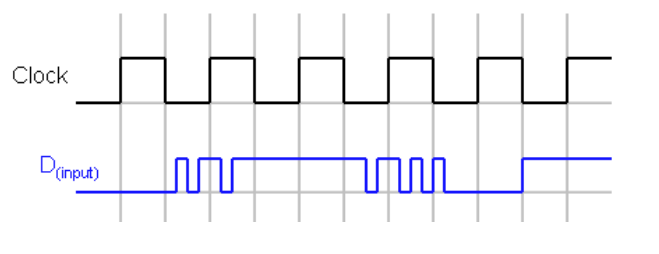 For a JK flip flop: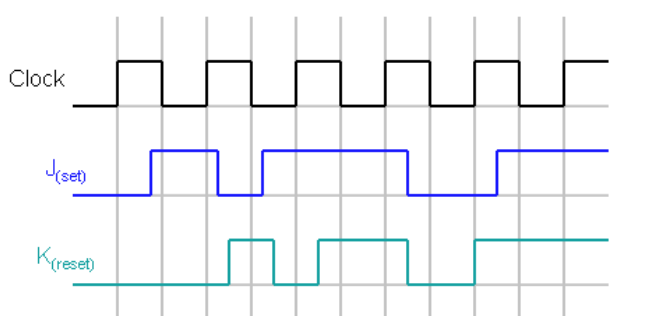 Experiment:Design the circuits of D flip flop, use built_in D flipflop, T flip flop and JK flip flop using ORCAD P-SPICE.  Finally check if they work correctly or not by giving different input signals according to your preparation. 